Publicado en Madrid el 31/07/2019 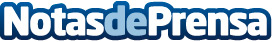 2 de cada 5 anuncios en los marketplace internacionales están mal traducidos según HexagoneSegún el II Informe Anual de Idiomas en los ecommerce realizado por Hexagone, consultora de formación de idiomas para empresas, el 40% de los anuncios publicados en los marketplace internacionales como Amazon en otros idiomas contiene errores y puede generar pérdidas de hasta 6.000€ en ventas al año a los ecommerceDatos de contacto:José Antonio Tovar Gutiérrez605065567Nota de prensa publicada en: https://www.notasdeprensa.es/2-de-cada-5-anuncios-en-los-marketplace Categorias: Internacional Idiomas Comunicación Marketing E-Commerce http://www.notasdeprensa.es